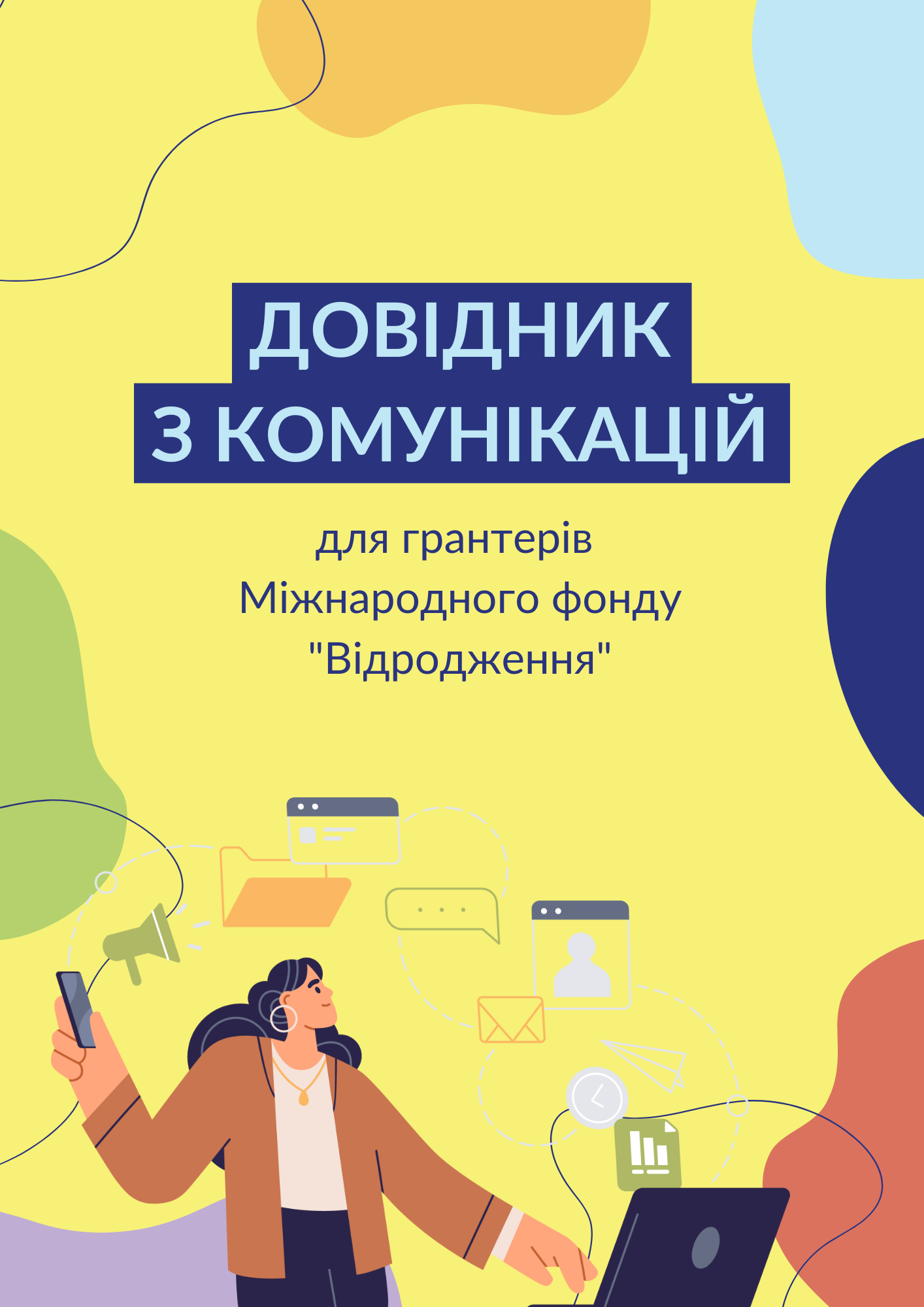 Друзі. Вітаємо вас із отриманням гранту від Міжнародного Фонду «Відродження». Ми бажаємо вам успіхів у реалізації проекту і сподіваємось, що він стане іще однією історією позитивних змін. Попереду у вас багато роботи, а її результатами ви будете ділитися на сторінках ваших соціальних мереж, в ЗМІ та під час публічних подій. Для нас важливо, щоб ви згадували про свою співпрацю з Фондом зрозуміло і коректно. Для того, щоб спростити цю частину вашої роботи, і написаний це довідник. Цей довідник описує правила згадок про Фонд у вашій публічній комунікації – статтях, постах, відео та виступах. В ньому ви також знайдете принципи взаємодії з нами, Комунікаційним відділом Фонду, посилання на логотипи та візуальні шаблони, які ви можете використати, алгоритми та чеклісти, які допоможуть вам під час вашої роботи. Ми закликаємо вас прочитати цей довідник і звертатися до нього в ході проєкту. Якщо після його прочитання у вас залишилися додаткові питання - пишіть нам на pr@irf.ua або членам нашої команди в месенджери. Особисті контакти кожного ви знайдете в кінці довідника.Як міг би сказати Борис Грінченко, не бійтесь заглядати в довідник, там пишний яр, а не сумне провалля. Дружньо,Комунікаційна команда Міжнародного фонду «Відродження»Важливість згадки ФондуЧому важливо згадували Фонд у своїх матеріалах? В першу чергу, це формальна вимога, яку ви узгоджуєте в грантовій угоді. Відповідно до п. 2.5. Угоди про реалізацію проекту, яку ви підписуєте з Міжнародним фондом «Відродження», усі інформаційні матеріли, що створюються в рамках проекту, підтриманого Фондом, мають містити згадку про Фонд як про партнера проекту. Це ж стосується і публічних подій. Навіщо це потрібно? Така вимога є загальноприйнятою і переслідує 3 ключові цілі:Продемонструвати прозорість та відкритість. Для Фонду важливо бути відкритими та ділитися повною інформацією про нашу діяльність. Коли ви публічно згадуєте про партнерство з Фондом, ви підтверджуте нашу співпрацю та надання коштів. Це є ознакою чесності та відкритості перед своїми читачами та послідовниками. Допомогти нам оцінити ефективність. Як і ви, ми проводимо моніторинг та оцінку наших проєктів, напрямків роботи, стратегічних пріоритетів. Згадка про Фонд дозволяє нам оцінити ефективність роботи в рамках проекту, а громадянам – ефективність роботи самого Фонду. Ефективніше поширення ваших матеріалів. Ми як ніхто зацікавлені, щоб ваші комунікаційні матеріали досягнули своїх аудиторій і можемо бути вашим союзником у цьому. Ми хочемо ділитися новинами про найцікавіші проєкти, які підтримує Фонд. В тому числі й про ваш. ГнучкістьМи намагалися освітити усі питання, які найчастіше виникають перед грантерами Фонду. Проте їх перелік не є вичерпним. Ми свідомі того, що подекуди ці правила доцільно змінювати, якщо це допоможе краще реалізувати ваш проєкт. Ми готові до такої гнучкості, якщо ви зможете пояснити нам причини, за якими ці правила необхідно змінити.Нехай ключовим принципом нашої взаємодії буде здоровий глузд. Якщо ви не знайшли у цьому довіднику відповіді на питання, що вас цікавлять або маєте сумніви щодо їх дотримання – пишіть на pr@irf.ua і ми разом спробуємо знайти оптимальне рішення. Виключення з правилМи свідомі, що в окремих випадках вказівка щодо підтримки проєкту Фондом може нашкодити реалізації проєкту або принести додаткові ризики. Зокрема, такі виключення можуть застосовуватись для комунікації щодо:Проєктів, що стосуються чутливих тем (робота з меншинами, упосліджуваними групами тощо);Проєктів, що передбачають роботу у окупованих або прифронтових громадах;Інших проєктів, у яких публічна згадка про джерело підтримки може впливати на безпеку виконавців проєкту або стейкхолдерів.У випадку, якщо ви вважаєте, що ваш проєкт підпадає під якийсь з цих критеріїв – напишіть на pr@irf.ua і ми спробуємо знайти спільне рішення щодо вашого випадку. Комунікація після закінчення проєктуЯкщо після формального закінчення проєкту ви продовжуєте комунікувати щодо напрацювань, здійснених в межах проєкту, ми радимо продовжувати зазначати про підтримку, отриману від Фонду, але із зазначенням того, що наш спільний проєкт наразі є закінченим. Ви можете вільно зазначати у власних матеріалах про те, що були грантерами Фонду. Загальні підходи до співпраціМи переконані, що наша з вами тісна співпраця та обмін інформацією може підсилити як Фонд, так і ваш проєкт. Ми готові бути чесними та відкритими і очікуємо, що ви також виходитимете з цих принципів під час нашої взаємодії. ЦензураМи не можемо і не будемо цензурувати зміст ваших комунікаційних матеріалів. Ми довіряємо вашій експертизі та цінностям, тож вважаємо, що ваші знання у темі вашого проєкту є глибшими, за наші. Винятком є комунікаційні матеріали, які суперечать цінностям прав людини і містять прямі образи чи заклики до обмеження прав тієї чи іншої групи. В таких випадках ми можемо попросити вас  змінити або прибрати відповідні матеріали. Також зазвичай ми не надаємо оцінки якості ваших комунікаційних матеріалів і слідкуємо лише за дотриманням формальних правил. Проте якщо у вас є бажання отримати такий зворотній зв’язок – ми можемо надати його вам на запит. Аналогічно ми не переписуємо, не змінюємо оформлення та не втручаємось іншим чином у ваші комунікаційні матеріали, проте за вашим запитом ми можемо допомогти зробити ваш матеріал якіснішим, якщо це дозволятиме поточна завантаженість відділу та дедлайни. Права на комунікаційні матеріалиУсі права на комунікаційні матеріали належать організаціям або людям, які їх створили. Проте ми залишаємо за собою право використовувати ці матеріали з некомерційною метою для комунікаційних продуктів (новини на сайті, пости в соціальних мережах) Фонду або Open Society Foundations з вказівкою авторства та з повним дотриманням законодавства щодо авторського права. Якщо ви не бажаєте, щоб ми використовували ваші комунікаційні матеріали, напишіть про це окремо на pr@irf.ua. Створення комунікаційних стратегійЯкщо ваш проєкт відповідає принаймні 2 з 3 наступних критеріям, ми просимо вас підготувати та узгодити комунікаційну стратегію або комунікаційний план вашого проєкту:Сума підтримки вашого проєкту складає більше 50 тисяч доларів за курсом НБУ;Тривалість вашого проєкту складає більше 10 місяців;Ваш проєкт передбачає проведення окремих комунікаційних кампаній;Це важливо, щоб Фонд міг узгодити комунікацію в межах ваших проєктів з власним комунікаційним планом, таким чином взаємно підсилюючи звучання важливих суспільних тем. План або стратегія можуть бути побудовані в довільній формі. Ви можете проконсультуватися щодо його створення або надіслати готовий на pr@irf.ua. Для невеликих та короткочасних проєктів Фонд не вимагає створення та узгодження окремих комунікаційних проєктів та планів.Узгодження комунікаційних матеріалівФонд не вимагає узгодження усіх комунікаційних матеріалів, розроблених в межах проєкту, проте просимо надсилати на попереднє узгодження найбільш значимі з них. Це допоможе уникнути потенційних непорозумінь і сприятиме кращому виконанню ваших зобов’язань з комунікації, які ви берете згідно з п. 2.5 Угоди про виконання проєкту. Також це дозволить нам вмонтувати ваші комунікаційні продукти у наш контент-план, якщо він відповідатиме нашим пріоритетам. Типи матеріалів на узгодженняЯкі матеріали не потрібно попередньо узгоджувати: Окремі публікації в соціальних мережах вашої організації;Публікації про ваш проєкт або вашу організацію, які готують журналісти і які не є частиною комунікації, що передбачена в проєкті;Авторські блоги/колонки експертів проєкту на тематику проєкту в ЗМІ або соціальних мережах;Новини, статті до 3 тис. знаків про перебіг проєкту, які ви розміщуєте на власному сайті або інших майданчиках організації;Презентації для публічних заходів, що передбачають демонстрацію напрацювань, отриманих в рамках проєктів;Ілюстрації, які ви готуєте в межах проєкту;Які матеріали потребують попереднього узгодження:Великі аналітичні статті, репортажі тощо довжиною понад 3 тисячі символів, які написані вами в межах проєкту;Публічні події, такі як форуми, конференції, круглі столи, прес-конференції тощо, що проходять в межах проєкту;Прес-анонси та прес-релізи для публічних подій, що проходять в межах проєкту;Інфографіка та інформаційні плакати, підготовлені в межах проєкту;Відеоролики, короткометражні та повнометражні документальні фільми, що були підготовлені в межах проєкту.Якщо ваш проєкт передбачає створення серії з однотипних публікацій, статей, інфографіки, відеороликів тощо – попереднього узгодження потребуватиме тільки перший з них. Наступні можна надсилати для огляду після їх публікації. Час узгодження матеріалівРізні типи комунікаційних матеріалів потребують різного часу на узгодження. Усі матеріали для узгодження слід надсилати на pr@irf.ua, вказавши в темі листа «На узгодження: [тип матеріалу] [назва організації]. Наприклад «На узгодження: Інфографіка від Фундації розвитку Козятинщини». В тілі листа просимо написати назву проєкту, який ви реалізовуєте. Матеріали, які ви надсилаєте на узгодження, найкраще надати через посилання, або додати вкладений файл, якщо його вага не перевищує 5 мб. Якщо протягом визначеного часу ви не отримали відповіді – ви можете публікувати матеріал навіть без отримання узгодження. Після отримання узгодження ви можете публікувати матеріали в зручний для вас час, навіть якщо він відрізняється від попередньо описаного вами у листі (крім дат проведення публічних подій). Екстраординарні випадкиМи свідомі, що в деяких випадках матеріали підв’язуються під раптові інформаційні приводи і потребують швидкої публікації. В таких екстраординарних випадках ви можете надіслати матеріали вже після їх розсилки або публікації. Проте ми просимо коротко описати у листі, чому цей матеріал потребував термінової публікації без узгодження. Маркування матеріалівВ усіх матеріалах, які будуть створені в рамках вашого проєкту, необхідно розмістити позначення про підтримку Фонду.  Види маркуванняВи використовуватимете 5 видів такого позначення та їх комбінації: Логотип Міжнародного фонду «Відродження». Використовується для усіх візуальних матеріалів;Дисклеймер – текстове позначення Фонду як партнера вашого проєкту. Використовується для більшості текстових матеріалів;Інформер – коротка інформація про про Фонд. Використовується лише для великих матеріалів на кшталт книг та вебсайтів, що стали результатами вашого проєкту. Усна згадка – згадка про підтримку Фондом вашого проєкту, яку ви озвучуєте під час публічних заходів, інтерв’ю тощо;Тег фонду в Facebook або Instagram. Ви можете поєднувати маркування Фонду з маркуванням власної організації, наприклад, додавати власний логотип, додавати в текст дисклеймера назву вашої організації або проєкту, додавати власний інформер в публікації тощо.Для різних комунікаційних матеріалів використовуються різні види позначення:ЛоготипВсі публікації, роздаткові матеріали, зображення для соціальних мереж, які розроблені в рамках проєкту мають супроводжуватись логотипом Міжнародного фонду «Відродження». Це допоможе візуально підтвердити партнерство з Фондом у реалізації вашого проєкту. Логотип має розміщуватись на таких матеріалах, як:зображення для соціальних мереж;відеоролики та фільми;сувенірна продукція;слайди презентацій;програми, форми реєстрації та інші роздаткові матеріали для заходів;листівки, флаєри, буклети (як друоквані, так і електронні); інфографіка, інформаційні плакати;прес-релізи / прес-анонси; статті на сайті організації;банери;Техніка, якщо вона була закуплена за кошти проєкту.Де не обов’язково розміщувати логотип:Предмети одягу або інша сувенірна продукція, якщо вона не містить логотипів інших організацій;Використання з іншими логотипамиВи можете вільно розміщувати свій логотип у комунікаційних матеріалах разом з логотипом Фонду. У випадку, якщо ваш проєкт співфінансується іншими донорами, ви можете використовувати також логотипи інших донорів. Використання логотипу Фонду разом з логотипами політичних партій – заборонене. Посилання на логотипиУсі версії логотипу, його вертикальну та горизонтальну версії, версії в синьому, білому та чорному кольорах, векторні та растрові версії цих логотипів ви можете знайти за посиланням:https://drive.google.com/drive/folders/1buzO71ufJNdVnMEnsphHqLHpkIF3Vd81?usp=share_link Вибір правильної версії логотипуБазовою версією логотипу є горизонтальний логотип у синьому кольорі. Ми пропонуємо використовувати його в усіх випадків крім тих, які описані нижче.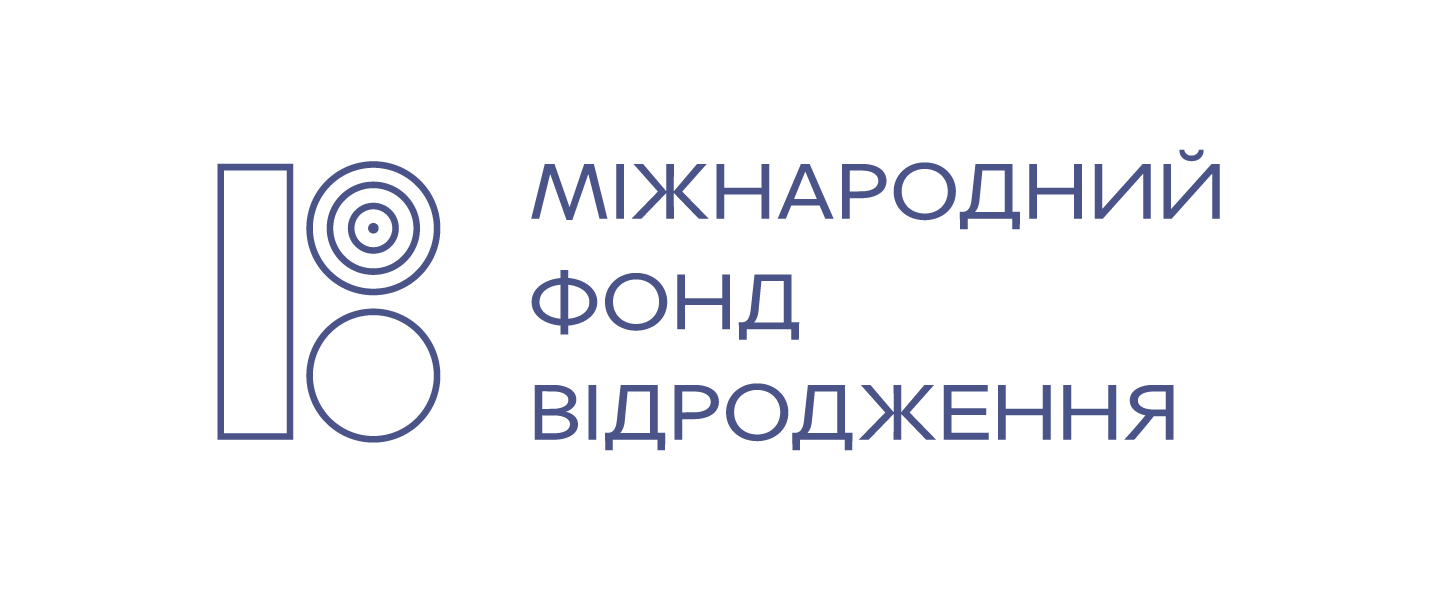 Якщо інші логотипи, поряд з якими розміщується логотип Фонду, є вертикальними, а не горизонтальними – ми радимо використовувати вертикальну версію логотипу. 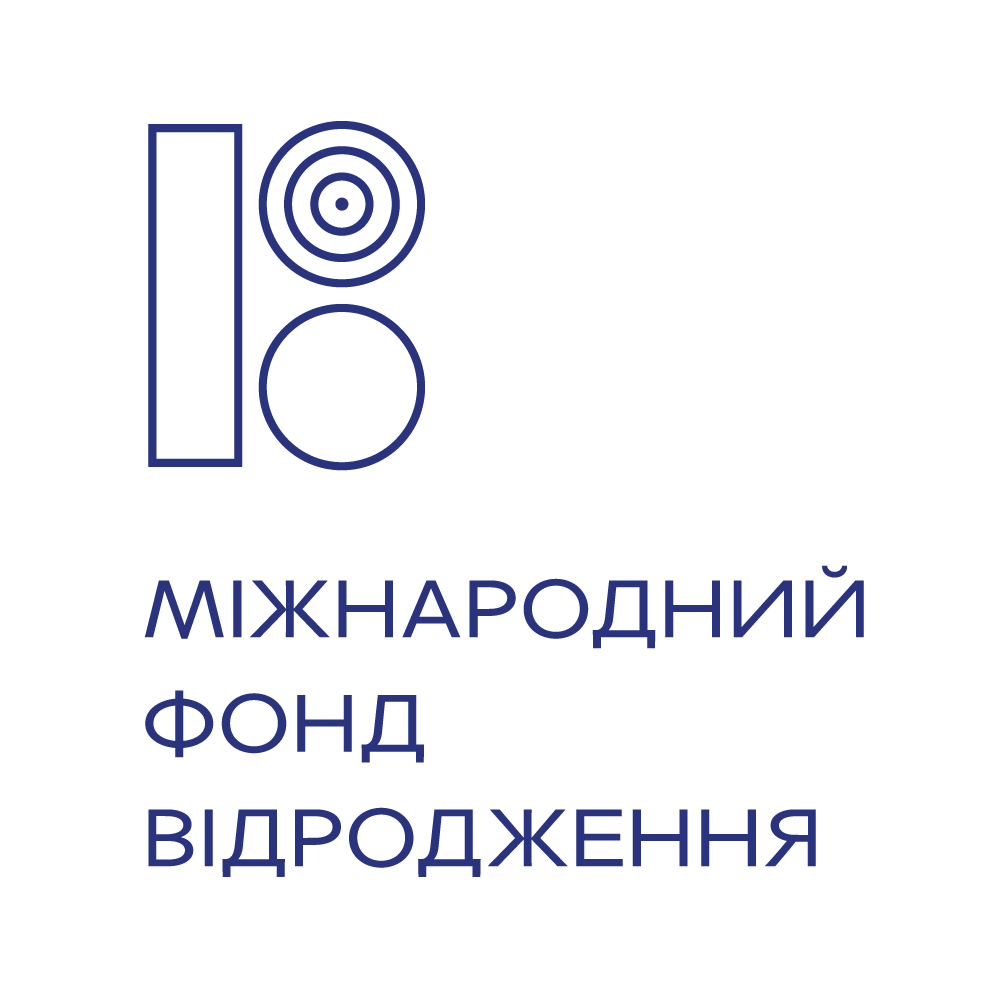 Якщо логотип розміщується на монохромних або чорно-білих зображеннях або друкується в монохромній гаммі – ми радимо використовувати чорну версію логотипу. В такому разі горизонтальна версія буде базовою, а вертикальну слід використовувати, якщо лого Фонду розміщується поряд з іншими вертикальними логотипами. 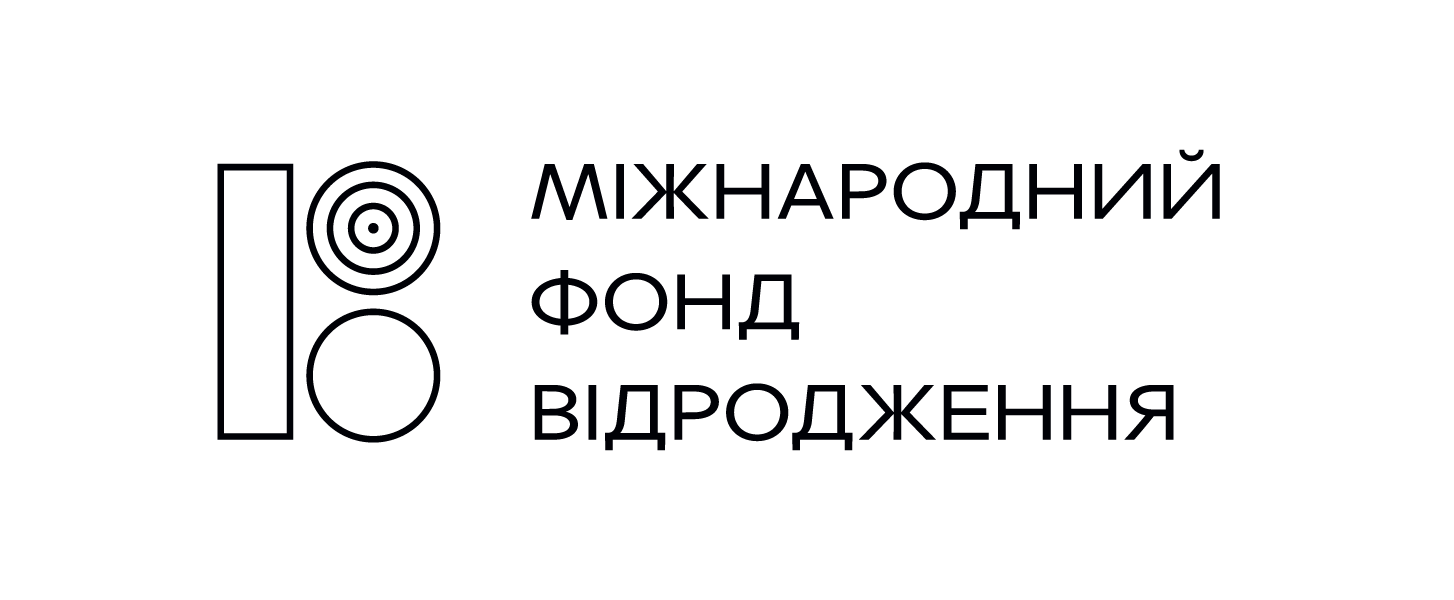 Якщо логотип розміщується на чорному або темному фоні – ми радимо використовувати білу версію логотипу. В такому разі горизонтальна версія буде базовою, а вертикальну слід використовувати, якщо лого Фонду розміщується поряд з іншими вертикальними логотипами.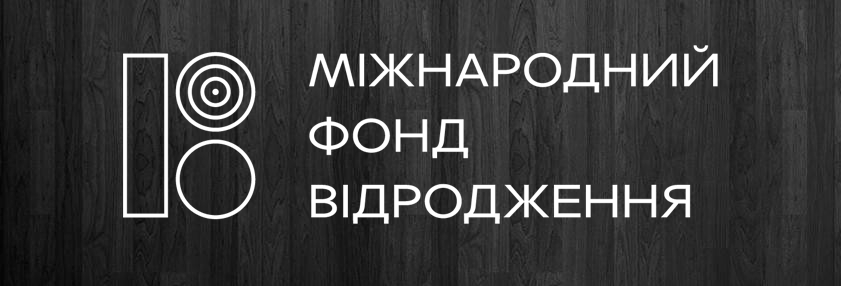 Англомовна версіяДля україномовних матеріалів використовується україномовна версія логотипу. Для англомовних матеріалів ми радимо використовувати англомовну версію логотипу. Правила вибору орієнтації (вертикальна/горизонтальна) та кольору логотипу відповідають тим, що розміщені вище. 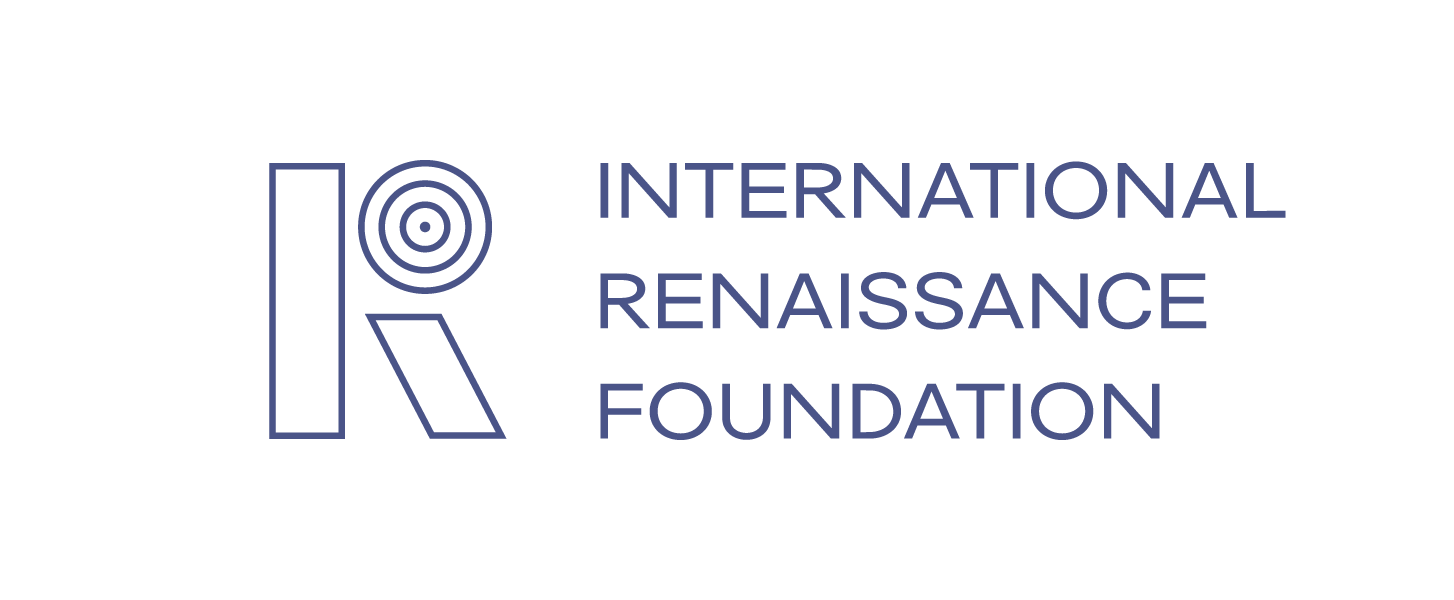 Розмір логотипуВи можете вільно змінювати розмір логотипу, не змінюючи його пропорції. Проте його розмір має бути достатнім, щоб логотип можна було розрізнити та зчитати зміст. Місце розміщенняВи можете розмістити логотипи у зручному вам місці. Ми радимо, щоб це був або правий верхній кут зображення, або ж правий нижній, проте його розміщення в інших місцях не буде трактуватися як порушення цих правил. 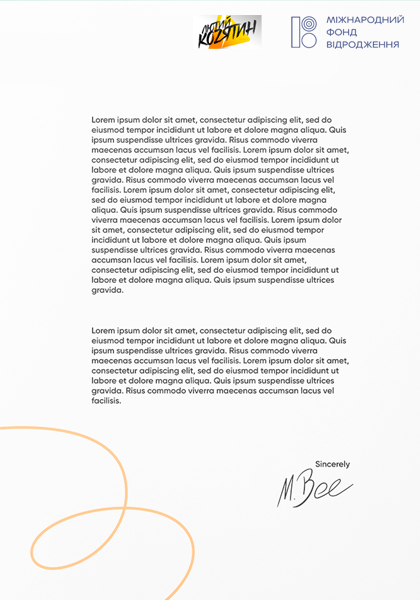 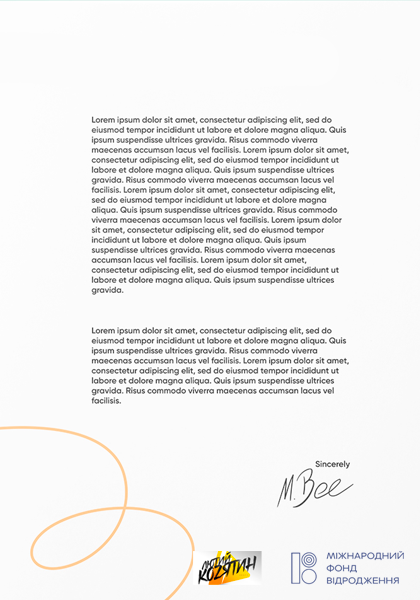 Суміщення з іншими логотипамиВи можете вільно суміщати лого фонду з іншими лого. Якщо на зображенні присутні лише ваше лого (виконавця проєкту) та Фонду – ви можете розміщувати їх поряд. Якщо на зображенні передбачено розміщення кількох логотипів організацій, додаткових логотипів органів влади або партнерських установ тощо, ми радимо візуально відділити лого Фонду від логотипів виконавців (наприклад, збільшити відступ між логотипом Фонду та іншими логотипами).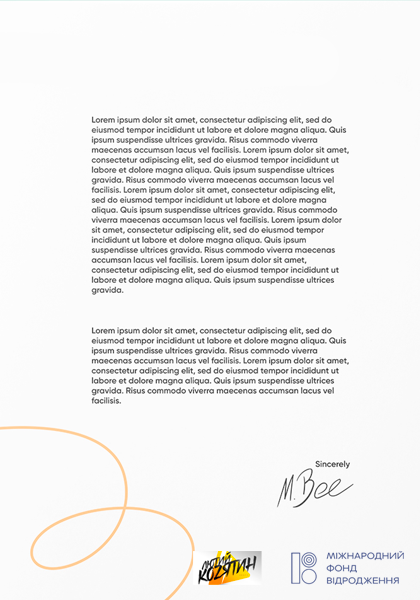 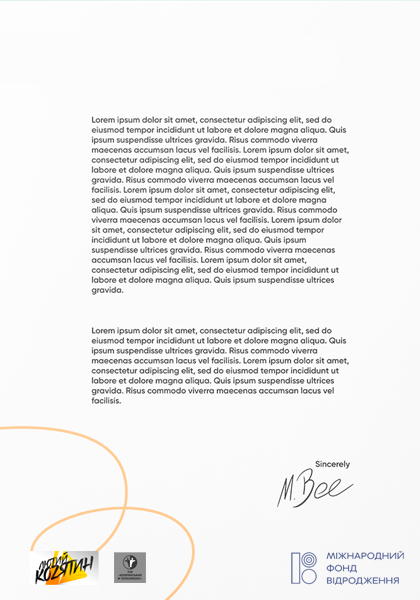 Зона захистуЗона захисту навколо логотипу складає 0,5 висоти логотипу для горизонтальної версії, і 0,5 ширини для вертикальної версії. Наприклад, якщо висота розміщеного на буклеті логотипу Фонду складає 10 міліметрів, то на відстані 5 міліметрів навколо нього не можна розміщувати інші логотипи, надписи тощо. 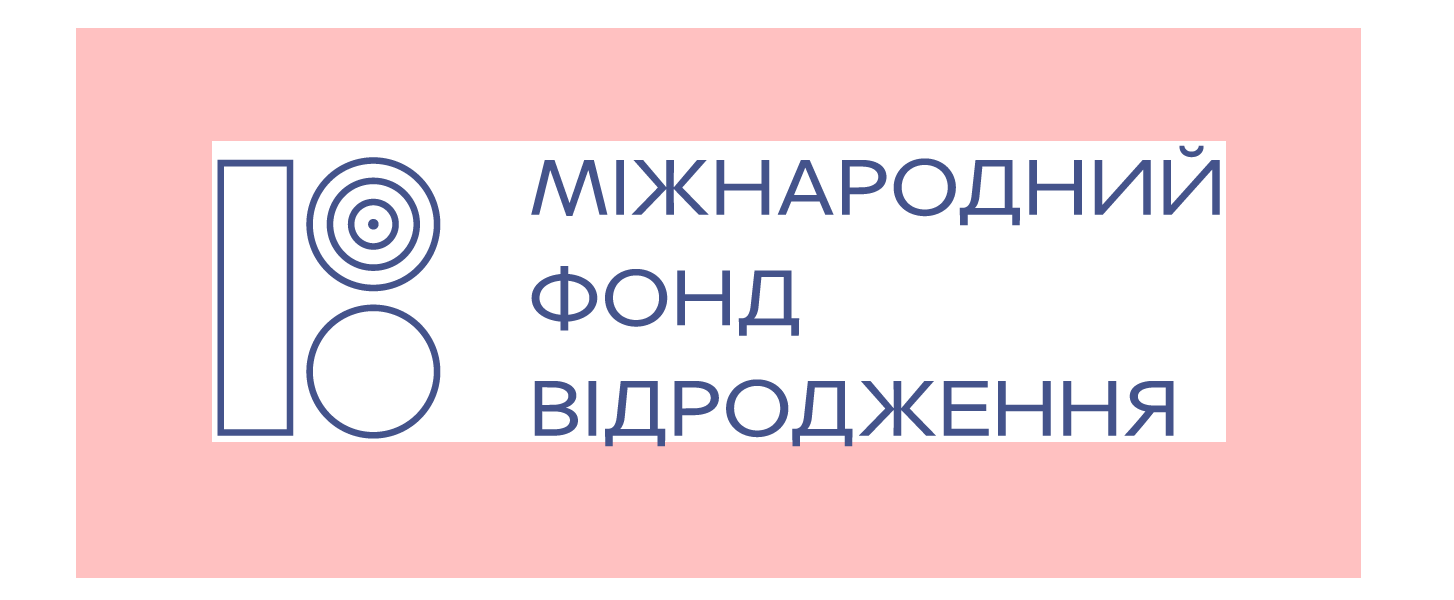 Чого не можна робити з логотипомМи настійливо просимо не вносити жодних змін у логотипи, які ви скачуєте за посиланнями вище. Зокрема, ми суворо вимагаємо не вносити таких змін:Змінювати колірЗмінювати шрифт надпису чи сам надписДодавати /змінювати будь-які графічні елементиДодавати / змінювати надписиЗмінювати пропорції емблеми чи надписуЗмінювати пропорції між емблемою та надписомЯкщо ви вважаєте, що для вашого макету потрібно внести будь-яку зміну в логотип, напишіть про це на pr@irf.ua і ми спільно визначимо, чи є це можливим. ДисклеймерДля текстового позначення партнерства в межах вашого проєкту ми просимо вас використовувати дисклеймер, який ви можете змінювати. Дисклеймер потрібно використовувати для таких типів контенту, як:статті для сторонніх майданчиків (ЗМІ, сайти партнерів тощо);електронні розсилки;прес-релізи / прес-анонси; статті на сайті організації; листівки, флаєри, буклети; інфографіка, інформаційні плакати; відеоролики більше 120 секундпрограми та інші роздаткові матеріали для заходів; останній слайд презентацій;друковані видання від 30 сторінок;вебсайти, створені в рамках проєктуВ дисклеймері має бути збережено дві частини: 1) про підтримку Фондом вашої ініціативи; 2) про те, що зміст матеріалів є вашою ініціативою, а не замовленням Фонду.Базова версія дисклеймера звучить наступним чином:Дисклеймер англійською звучить наступним чином:Дисклеймер може розміщуватися як у окремому абзаці, так і всередині тексту, в т.ч. у зміненому під стиль тексту вигляді. Зміна дисклеймераВи можете змінювати дисклеймер відповідно до ваших цілей та потреб, залишаючи обидві частини дисклеймера. Зокрема, ви можете:Замінювати слова «Матеріал» та «підготовлено» на тип контенту чи процес, які більше відповідають вашій ситуації (наприклад, «Інфографіка розроблена…», «Круглий стіл організований…», «Стаття написана ….»;Додавати інших донорів, якщо вони співфінансують проєкт (наприклад, «Сайт створено за підтримки Міжнародного фонду «Відродження» та Європейського Союзу»);Додавати назву вашої організації (наприклад, «Конференція була організована Фондом розвитку Козятинщини за підтримки Міжнародного фонду «Відродження»);Додавати назву вашого проєкту (наприклад, «Документальне відео зняте в рамках проєкту «Козятин – колиска європейської цивілізації» за підтримки Міжнародного фонду «Відродження»);Додавати будь-які інші редакторські зміни, які не впливають на зміст дисклеймера. Не можна:Додавати до дисклеймера будь-яку інформацію, що змінює зміст або може створити хибні уявлення щодо підтримки (наприклад, «Листівки надруковано за підтримки Міжнародного фонду «Відродження», який зацікавлений в просуванні Козятина як столиці духовності та борні…»);Якщо у вас є сумніви щодо того, чи можна використовувати дисклеймер у тому варіанті, який вам подобається, - ви можете написати на pr@irf.ua і ми узгодимо це питання разом. Інформер Інформер – це короткий текст про Міжнародний фонд «Відродження», який розміщується на тих типах контенту, які містять багато інформації, відтак потребують додаткових пояснень щодо джерел фінансування. Це стосується таких типів контенту як:друковані видання від 30 сторінок;вебсайти, створені в рамках проєкту.Інформер використовується не замість, а додатково до логотипу та дисклеймера. Місце розміщення інформера не регламентується. Наприклад, для вебсайтів ви можете розміщувати інформацію у футері сайту, для видань – на форзаці обгортки абощо абощо. Українською інформер звучить наступним чином:Міжнародний фонд  «Відродження» – одна з найбільших благодійних фундацій в Україні, що з 1990-го року допомагає розвивати в Україні відкрите суспільство на основі демократичних цінностей. За час своєї діяльності Фонд підтримав близько 20 тисяч проектів на суму понад 350 мільйонів доларів США. Сайт: www.irf.ua Facebook: www.fb.com/irf.ukraine Англійською він звучить наступним чином: The International Renaissance Foundation is one of the largest charitable foundations in Ukraine. Since 1990 we have been helping to develop an open society based on democratic values in Ukraine. During its activity, the Foundation has supported about 20 thousand projects. The funding amounted to over $ 350 million. Site: www.irf.ua Facebook: www.fb.com/irf.ukraineВи можете розміщувати разом з інформером Фонду інформацію про вашу організацію, а якщо ваш проєкт відбувається у співфінансуванні – інформери інших донорів. Розмір кеглю для інформеру чи шрифт інформеру ви визначаєте на власний розсуд, проте інформер не має суттєво відрізнятися за стилем від решти тексту на сторінці чи у виданні. Усна згадкаУсна згадка – це форма згадування про співпрацю вашої організації та Фонду в межах вашого проєкту, яку ви використовуєте в тих випадках, коли не можливо застосувати дисклеймер та логотипи, зокрема:На публічних заходах (круглі столи, прес-конференції, мітинги, флешмоби тощо);Під час коментарів чи інтерв’ю для ЗМІ;Під час онлайн-заходів, які ви проводите в межах проєкту;Під час ваших виступів на заходах партнерів, якщо ви презентуєте напрацювання, розроблені в межах спільного з Фондом проєкту, якщо цей проєкт все ще триває (згадка після закінчення проєкту є бажаною, хоч і не обов’язковою).В таких випадках ви маєте усно зазначити про підтримку вашої ініціативи або проєкту Фондом. Ви можете використовувати зручну для вас форму, стиль мовлення тощо і не радимо в рамках усної згадки зачитувати дисклеймер, адже це виглядатиме чужорідно. Якщо, в межах вашого проєкту, ви організовуєте захід, ми радимо використовувати усну згадку під час вступного та заключного слова, адже таким чином вона найбільш органічно вписуватиметься в логіку події. Проведення подійОкрім розміщення згадок в матеріалах публічних подій, цей тип комунікації потребує додаткового узгодження або повідомлення про дату. Це потрібно, адже події потрапляють у внутрішній календар Фонду, який ми використовуємо, щоб спланувати комунікацію, участь працівників Фонду тощо. Які події потребують узгодження дати:Публічні конференції, форуми, презентації тощо, розраховані на 50+ учасників;Прес-тури;У такому випадку ми просимо вас не пізніше, ніж за 10 днів до події, повідомити нас на pr@irf.ua про заплановану дату проведення, щоб ми могли звірити її з календарем і визначити, чи не проводиться в цей час інші важливі події Фонду або наших грантерів. Ми можемо запропонувати вам змінити дату, щоб уникнути великого скупчення подій, цільові аудиторії яких перетинаються, проте ця пропозиція матиме лише рекомендаційний характер. Які події потребують завчасного повідомлення про дату:Навчальні або рекреаційні заходи, розраховані на 50+ учасників;Прес-конференції;Круглі столи або інші публічні події, розраховані на менше, ніж 50 учасників;В такому разі ми просимо вас попередньо повідомити не пізніше, ніж за 3 дні до події, про дату та час її проведення. Це допоможе нам спланувати свою діяльність та уможливити відвідання події представниками Фонду.  Які події не потребують узгодження або завчасного повідомлення:Навчальні та рекреаційні заходи, розраховані на менше ніж 50 учасників;Громадські слухання, консультації з органами влади тощо;Закриті наради, стратегічні сесії тощо. Для матеріалів, що презентуються під час публічних подій, діють усі вищезгадані правила і вимоги щодо згадок Фонду через використання логотипу, дисклеймеру, усної згадки. Календар обміну матеріалами з комунікаційним відділомДля того, щоб ми мали можливість краще спланувати наш контент план, відвідування працівниками Фонду до ваших заходів та могли підсилити комунікацію вашої події, просимо надсилати матеріали ваших подій комунікаційному відділу. Можливість участі представників Фонду у ваших подіяхДля виступів на своїх публічний подій ви можете запрошувати представників Фонду. Наприклад, це може бути вступне слово, участь у панельній дискусії тощо. Якщо ви хочете залучити представника від Фонду – просимо написати на pr@irf.uaЦе НЕ є обов’язковою умовою, ви самостійно визначаєте, чи є потреба виступу спікера від Фонду на вашому заході.Друкований банерДля публічних подій, що проходять у Києві або Львові наживо, ви можете отримати банер Міжнародного фонду «Відродження» для встановлення на локації. Це є необхідним в разі, якщо на локації будуть встановлені інші банери (наприклад, вашої організації, інших донорів) і не є обов’язковим, якщо захід проходить у інших містах або в тому разі якщо в місці проведення не розміщуються жодні банери. Фото та відеоматеріалиВ ході реалізації проєктів ви знімаєте фото та відео. Ми просимо вас ділитися цим контентом не лише в рамках проєктних звітів, але й надсилати їх комунікаційному відділу під час реалізації проєкту. Це дозволить нам якісніше комунікувати вашу роботу, як всередині мережі Open Society Foundations, так і на публічних майданчиках Фонду. Найзручніший спосіб для цього - завантажити фото та відео, якими ви можете поділитися, на google drive або аналогічний сервіс і надіслати посилання на pr@irf.ua . Просимо вас зберігати ці файли принаймні протягом тижня після надсилання. Усі права на фото та відео залишаться за вами. Дозвіл на зйомкуВідповідно до Загального регламенту про захист даних ЄС (GDPR), особи, яких ви фотографуєте або знімаєте на ваших заходах мають надати згоду на їх зйомку. Ми пропонуємо додати до вашої реєстраційної форми за заходу наступний пункт: «Я погоджуюсь, що під час заходу буде вестися фото та відеозйомка, а відзняті матеріали, на яких може бути моє зображення, в подальшому можуть бути опубліковані на майданчиках ___ваша організація___ або Міжнародного фонду «Відродження»»Текстові матеріали Маркування текстових матеріалів, які ви готуєте в рамках проєкту, залежить від майданчика, на якому ви його публікуєте.Якщо матеріал готує проєктна команда і він розміщується на майданчиках орагінації (наприклад, сайт організації чи сайт проєкту) – в публікаціях необхідно додати дисклеймер та логотип Фонду;Якщо матеріал готує проєктна команда, він розміщується на сторонніх майданчиках (наприклад, в ЗМІ) та є частиною ваших проєктних зобов’язань – в публікації необхідно додати дисклеймер в довільній формі, де буде зазначено про підтримку проєкту Фондом;Якщо матеріал готує проєктна команда, він розміщується на сторонніх майданчиках (наприклад, в ЗМІ), але не є частиною ваших проєктних зобов’язань – згадка про підтримку Фонду не є обов’язковою, проте є бажаною;Якщо матеріал готують журналісти ЗМІ про ваш проєкт за власною ініціативою – згадка про підтримку Фонду не є обов’язковою, проте є бажаною;Цитата представника ФондуЗа бажанням, ви можете додавати цитати від представників Фонду (виконавчий директор Фонду, директор профільної програми тощо) до своїх текстових матеріалів: статей, прес-релізів тощо. Щоб отримати цитату, напишіть на pr@irf.ua. Розраховуйте час, щоб на підготовку цитати у нас було не менше однієї доби. Соціальні мережіВам не потрібно жодним чином узгоджувати матеріали публікацій для соціальних мереж, проте якщо у вас є бажання порадитися щодо контенту, який ви готуєте – ви можете написати на pr@irf.ua і ми обговоримо питання, які вас хвилюють.У соціальних мережах ми не радимо використовувати повний текст дисклеймера, проте ми закликаємо вас додавати згадки про співпрацю з Фондом іншим чином:Якщо ви окремо розробляєте зображення або відео для соціальних мереж – просимо додати туди логотип Фонду. Це не стосується фотографій без надписів, якщо ви не додаєте на них інші логотипи. Якщо ви створюєте окремі сторінки проєкту або створюєте події в рамках проєкту – додайте на їх обгортку зображення з логотипом Фонду;Щоб ми могли відслідковувати ваші публікації в соцмережах, ви можете тегати сторінки фонду (фейсбук, інстаграм, твіттер) або ж додавати хештеги: #ФондВідродження, якщо публікація українською мовою або #IRFUkraine, якщо публікація будь-якою іншою мовою. Ви можете використовувати лише тег або лише хештег, або ж поєднувати їх;Якщо ви створюєте facebook-подію – додайте, будь ласка, сторінку фонду до співорганізаторів; За попереднім погодженням, ми можемо кроспостити ваші онлайн-трансляції у facebook на сторінку Фонду (33 тис. підписників). Для узгодження – напишіть повідомлення сторінці Фонду або на pr@irf.ua . Ретрансляція не є обов’язковою;Візуальний стильМи ніяк не обмежуємо вас у вашій творчості, ви можете обирати візуальний стиль ваших комунікацій в рамках проєкту відповідно до ваших вподобань. Проте якщо у вашій команді немає дизайнерів і ви відчуваєте, що потребуєте допомоги в цій сфері – ви можете використовувати шаблони в Canva, які ми підготували для вас. Зокрема:Шаблони для записів в Facebook, InstagramШаблони для каверу в FacebookШаблон для презентаціїШаблон для обгортки дослідженняВикористання шаблонів є добровільним. Ви можете вільно використовувати інші шаблони чи стилі. Інше Розміщення інформації про проєкт на вашому сайтіЯкщо сайт організації має розділ «партнери», організація має додати до партнерів Міжнародний Фонд «Відродження» з активними гіперпосиланнями на залінковані сайти (якщо це технічно можливо). Якщо сайт організації має розділ «проекти» з переліком / окремими сторінками для проектів, організація має додати у список або створити окрему сторінку для проекту, який ви реалізуєте за підтримки Фонду. Якщо інформація про проект розміщується у вигляді окремої сторінки, вона має містити помітний логотип Міжнародного фонду «Відродження» та дисклеймер. Якщо такого функціоналу на сайті немає – ці вимоги не є обов’язковими. Маркування фізичної продукціїЯкщо в рамках проєкту ви закуповуєте або виготовляєте фізичну продукцію, її необхідно промаркувати щодо того, що вона була закуплена коштом Фонду. Дотримуйтесь наступних рекомендацій:Якщо ви закуповуєте техніку для проєкту, наклейте на неї наліпку про те, що вона була закуплена завдяки співпраці з Фондом. Якщо у вас є така потреба - напишіть на pr@irf.ua і ми зможемо надіслати вам такі наліпки. Також ви можете самостійно надрукувати наліпки, скачавши файл за посиланням і змінивши його розмір відповідно до ваших потреб https://drive.google.com/file/d/1uIDWET5zkSL2flELrZ-3HhS8ZpDBxcwY/view?usp=sharing ;Якщо ви закуповуєте та роздаєте гуманітарну допомогу, ми радимо наклеїти логотип Фонду на ящики з продукцією, проте радимо не клеїти логотип на окремі одиниці товарів, що входять до пакету гуманітарної допомоги;Якщо ви виготовляєте сувенірну продукцію, ми радимо не розміщувати логотип Фонду на ній, якщо вона не міститиме інших логотипів. Якщо ж ви плануєте надрукувати на сувенірній продукції своє лого або лого інших донорів, - в такому разі необхідно додати також і логотип Фонду. У випадку співфінансування ви можете вільно суміщати наклейки з лого Фонду з наклейками інших донорів.Звітування щодо комунікацій в рамках проєктуВ рамках підготовки звітів за проєктом ви надсилатимете також і комунікаційну частину звіту. Зокрема, ми очікуватимемо від вас на наступні частини звіту:Фото і відео, особливо з подій;Інфографіка, відео або інші мультимедіа, якщо вони були створені в рамках проєкту;Медіамоніторинг – список посилань на публікації про проєкт;Опис комунікаційних результатів проєкту – яких аудиторій вдалося досягнути, який вплив справила ваша комунікація, яких змін допомогла досягнути тощо. Якщо у вас виникають питання щодо того, як краще підготувати комунікаційну частину звіту за проєктом – ви можете написати на pr@irf.uaКонтактиУ разі виникнення додаткових питань з приводу комунікацій, будь ласка, почувайтеся вільно щодо того, щоб писати комунікаційникам Фонду: pr@irf.ua – спільна адреса відділу;Сашко Кульчицький, керівник відділу комунікацій Міжнародного фонду «Відродження» - kulchytsky@irf.ua, facebook.com/kulchytsky Олександра Оберенко, координаторка відділу комунікацій Міжнародного фонду «Відродження» - oberenko@irf.ua, https://www.facebook.com/profile.php?id=100001769560554 Масові публічні події офлайн за участі більше 50 учасників та відвідувачів (конференції, форуми тощо)не пізніше, ніж за 10 днів до дати проведенняПублічні заходи за часті менше 50 учасників, такі як круглі столи, прес-конференції тощоне пізніше, ніж за 3 дні до дати проведенняСтатті понад 3 тис. символівне пізніше, ніж за добу до публікаціїПрес-анонси та прес-релізи для публічних подійне пізніше, ніж за добу до публікаціїІнфографіка або інформаційні плакатине пізніше, ніж за добу до публікаціїКороткі відеоролики (до 3 хв)не пізніше, ніж за добу до публікаціїДовгі відеоролики (більше 3 хв) або короткометражні документальні, ігрові фільмине пізніше, ніж за 3 дні до дати проведенняПовнометражні документальні фільмине пізніше, ніж за 7 днів до дати проведеннязображення для соціальних мереж;відеоролики до 120 секунд;сувенірна продукція;слайди презентацій;банери;Логотипистатті для сторонніх майданчиків (ЗМІ, сайти партнерів тощо);електронні розсилки;ДисклеймерВступне/заключне слово під час публічних подійІнтерв’юУсна згадкаЗаписи в соціальних мережахТег Фонду (+ логотип, якщо присутні спеціально розроблені зображення)прес-релізи / прес-анонси; статті на сайті організації; листівки, флаєри, буклети; інфографіка, інформаційні плакати; відеоролики більше 120 секундпрограми та інші роздаткові матеріали для заходів; останній слайд презентацій;Логотипи + дисклеймердруковані видання від 30 сторінок;вебсайти, створені в рамках проєктуЛоготипи + дисклеймер + інформер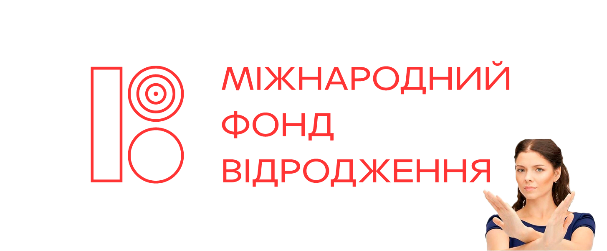 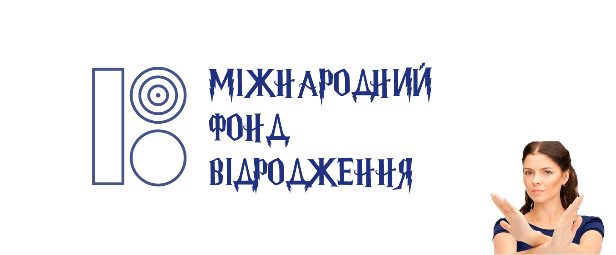 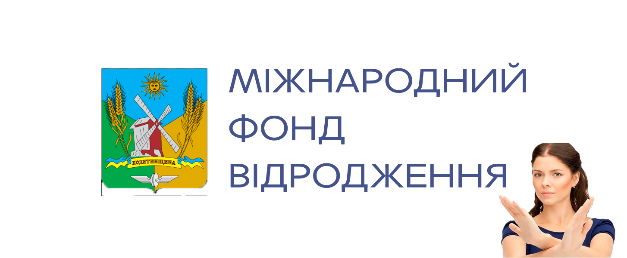 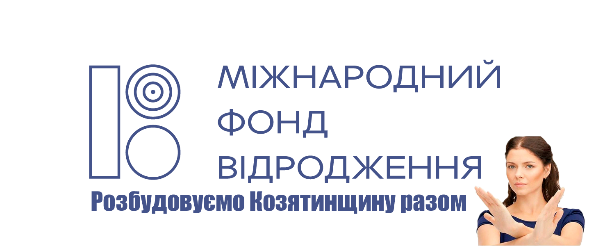 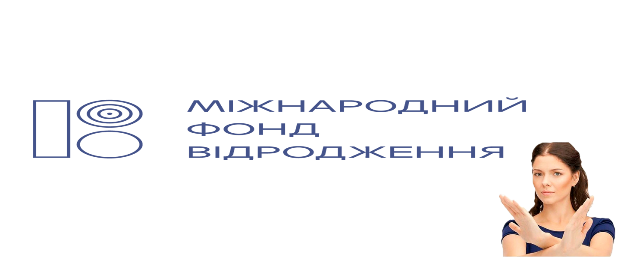 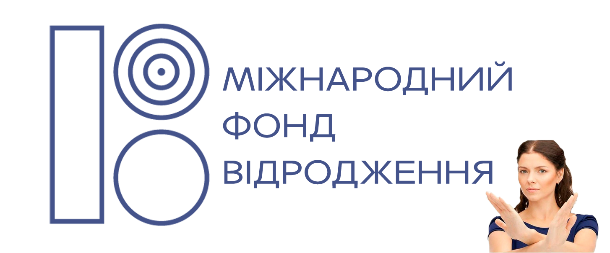 Матеріал підготовлено за підтримки Міжнародного Фонду «Відродження». Матеріал представляє позицію авторів і не обов’язково відображає позицію Міжнародного фонду «Відродження».This publication was compiled with the support of the International Renaissance Foundation. It’s content is the exclusive responsibility of the authors and does not necessarily reflect the views of the International Renaissance Foundation.Форуми, конференції, дискусії на 50+ чол. (не пізніше ніж…)Пресконференції, круглі столи, дискусії до 50 чол. (не пізніше ніж…)АнонсЗа 7 робочих днів до подіїЗа 3 робочі дні до подіїРоздаткові або демонстраційні матеріали (інфографіки, дослідження тощо)За 2 робочих дні до подіїЗа добу до подіїПост-релізЧерез 1 робочий день після подіїЧерез 1 робочий день після подіїФото-відеоматеріалиЧерез 2 тижні після подіїЧерез 2 тижні після подіїТип контентуСпосіб згадкиЗаписи в Facebook, Instagram, TwitterТег або хештег + лого (якщо зображення розроблені окремо)Tik-TokХештег або логоРілс, Сторіс в InstagramЛого або усна згадкаFacebook-подіяЛого, дисклеймер, співорганізатори